Wiregrass Ranch High SchoolWesley Chapel, Florida 335432909 Mansfield Boulevard(813) 346-6000 FAX: (813) 346-6091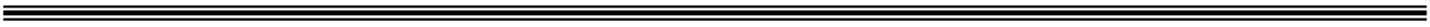 Academy Leader: Marilyn Davis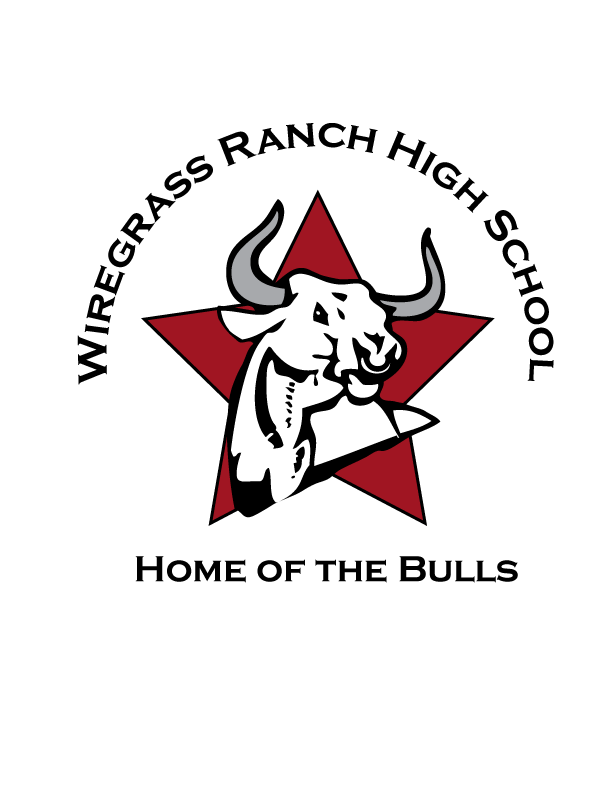 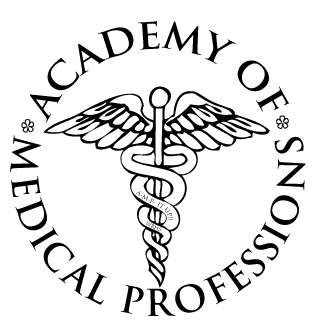 	Julie Vander Linde • Vanessa Podkomorski • Danna SturmanMission StatementTo prepare students with broad, transferable skills, knowledge and behaviors that lead to initial employment or to post-secondary training in the health care field.                 WELCOME TO THE ACADEMY OF MEDICAL PROFESSIONSWIREGRASS RANCH HIGH SCHOOL2017-18InstructorsDanna Sturman – Health Science 1/ Certified Nursing Assistant (CNA)Julie Vander Linde- Health Science 1/ Certified Nursing Assistant (CNA)Vanessa Podkomorski – Honors Anatomy and PhysiologyMarilyn Davis –First Aid and Safety/Care and Prevention of Athletic InjuriesMission StatementThe goal of the Medical Academy is to provide students with a basic understanding of the health care system, occupational opportunities in the medical field, a working knowledge of the human body, and clinical experience, which will prepare students to obtain certification in the area of Certified Nursing Assistant and Certified Medical Administrative Assistant.  We desire that our students successfully complete all requirements within the guidelines of the Medical Academy in order to obtain employment in the medical field upon graduation.General GuidelinesIn order to be placed into the Medical Academy students must:Enroll in the Medical Academy track as a freshman.Maintain C or higher average in all subject areas.(students with C or below average in biology/HS1 will not be allowed to continue to A&P)Operate under a “highest standard” of code of conduct on and off campus.Adhere to school tardy/attendance in all classes/dress code/discipline policies.Maintain a positive attitude and independent work ethic.Medical Academy Track9th grade-   First Aid & Safety and Care & Prevention of Athletic Injuries10th grade- Health Science 1/ A&P11th grade- Honors Anatomy and Physiology12th grade- Health Science Foundations/Nursing Assistant 3 Honors (CNA) capstone blocks* New students enrolling at WRHS from another school AFTER the start of 9th grade, who are interested in becoming a member of the Medical Academy, will be handled on an individual basis, depending on equivalent courses taken at previous school.*11th grade students interested in applying to be in the CNA program during their senior year will have to complete a letter of intent mid year, usually in January or February, as well as having a face to face interview with academy teachers.  Students are required to have completed courses listed in the Medical Academy Track.  DUE TO CLASS SIZE REQUIREMENTS ALL STUDENTS MAY NOT BE SELECTED FOR CNA PROGRAM.* Students accepted into the CNA program will sit for the state certification test for both CNA and Certified Medical Administrative Assistant (CMAA).  Fees for those exams will be paid for by the Medical Academy ONLY AND IF students have met requirements set forth by Florida Board of Nursing (CNA) and the National Health Career Assoc. (CMAA) AND at the teacher’s discretion.Because the CNA program is monitored by the Board of Nursing by the State of Florida all requirements must be fulfilled by the student in order to sit for the tests.  Attendance is mandatory to ALL subject area classes as well as clinicals.  Behavioral problems, both in and out of school, could also result from dismissal from the program. Students will be dismissed from the program should attendance become an issue.